Tel: (0116) 271 2261	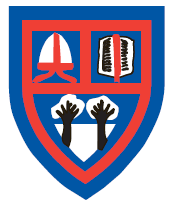 	Fax: (0116) 271 0024		Email: office@launde.leics.sch.uk	Website: www.launde.leics.sch.uk        Oadby Learning Partnership  	        (Teaching School)        www.olpteachingschool.org          Email: olpltd@launde.leics.sch.ukLAUNDE PRIMARY SCHOOLNew Street Oadby Leicester LE2 4LJFebruary 2021Dear ApplicantThank you for your interest in the advertised post of Classroom Teacher working at Launde Primary School, which is part of Scholars Academy Trust.  The year group will be identified following the appointment and will be dependent on the successful candidate’s experience and skills.This is an exciting opportunity to join our enthusiastic and dedicated teaching team at Launde.  For further information about the school please go to the school website at www.launde.leics.sch.uk Normally we would ask you to visit the school but unfortunately due to the current lockdown procedures we have had to stop this process.  However, you are welcome to ring the school office for any additional information you may require.The closing date for applications is Monday 15 March at 12pm.  As there may be limited time between shortlisting and interviewing please can you ensure that your referees are able to quickly turn around references.  The interviews will take week commencing 22 March.The successful candidate will be subject to satisfactory references, an Enhanced DBS, evidence of the right to work in the UK and a Disqualification by Association check.  Only applications submitted on the school’s application form will be considered.The appointment will be confirmed with a contract of employment outlining full terms and conditions of employment, upon successful receipt of satisfactory references, and an enhanced DBS clearance.Please note if you have not heard from us by the 26 March your application has been unsuccessful on this occasion and we wish you all the best for the future.Scholars Academy Trust is committed to safeguarding and promoting the welfare of children and young people and expects all staff and volunteers to share this commitment.  The Governors and I look forward to receiving your application.Completed application forms can be returned via the relevant advertising portal or emailed directly to office@launde.leics.sch.uk.  We look forward to receiving you letter of application and the relevant forms.Yours sincerely,Inderjit SandhuExecutive Headteacher.